PROPÓSITO.Recibir y capturar los reportes de las inasistencias de los diferentes centros de trabajo.Este procedimiento se aplica al personal administrativo y docente de los centros de trabajo del sistema federalizado.ALCANCE.	Inicia al recibir los reportes de inasistencia en la Dirección de Recursos Humanos por parte de los directores y finaliza al justificar la falta o aplicar descuento por inasistencia en el talón de cheque reflejado en el concepto 17.Participan Unidad de Relaciones Laborales, Dirección de Sistemas e Informática, Centros de Trabajo y Usuario.El presente procedimiento da cumplimiento al elemento 7.5 de la Norma ISO 9001:2008POLÍTICAS DE OPERACIÓN.Promover, coordinar y dar seguimiento hasta su culminación a los trámites de los reportes de inasistencias.Una solicitud de reintegro corresponderá a errores de omisión de los directores escolares al presentar los reportes de inasistencias.DOCUMENTOS DE REFERENCIA. REGISTROS.TÉRMINOS Y DEFINICIONES.   Concepto 17: Faltas de asistencia del año en curso.  Reintegros: Corresponde a errores de omisión de los Directores escolares al presentar los reportes de  asistencias.       C.T.: Centro de Trabajo.C.L.: Centro Logístico.DIAGRAMA DE FLUJO.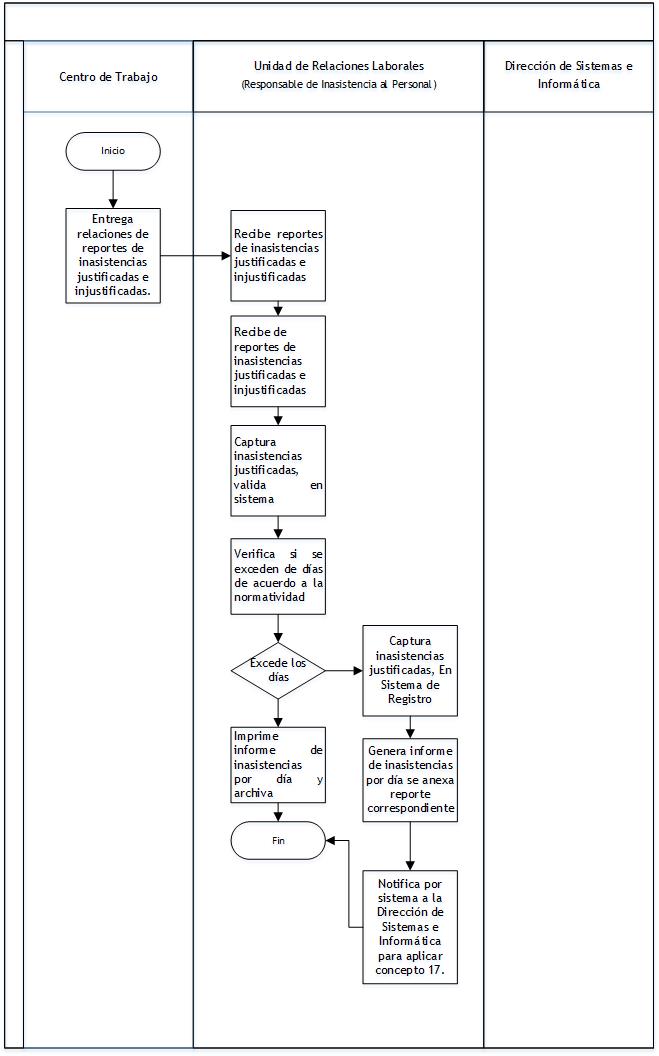 8. DESCRIPCIÓN DEL PROCEDIMIENTO.9. PRODUCTOS.10. CONTROL DE CAMBIOS.Donde: RD-Representante de la Dirección, SP-Supervisor de Procedimiento y AD-Alta Dirección.-Reglamento de las Condiciones Generales de Trabajo.-Manual para el control de asistencia y reportes de inasistencia del   personal docente, de apoyo y asistencia a la educación.Elaboró:Profa. María del Rosario Valenzuela MedinaDirectora de Recursos HumanosRevisó:Lic. Sinaí Burgueño BernalSupervisor de ProcedimientosValidó:Lic. Rosmery Osuna PatrónRepresentante de la DirecciónAprobó:Ing. Felipe Álvarez OrtegaAlta Dirección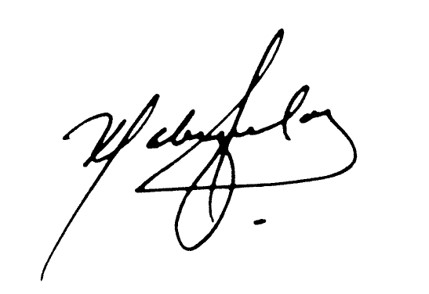 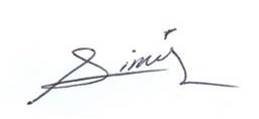 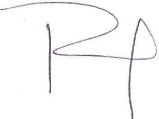 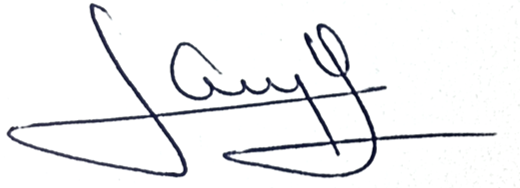 Nombre del RegistroCódigoTiempo de RetenciónLocalización y AccesoDisposición de los RegistrosInforme de Inasistencias por DíaRDRH-16.011 AñoArchivoC.LResponsableActividadTareasRegistroCentro de Trabajo1. Entrega reportes de inasistencias.1.1 Entrega relaciones de reportes de inasistencias justificadas e      injustificadas.------Unidad de Relaciones Laborales(Responsable de Inasistencia al Personal)2. Recibe, captura, genera informe. 2.1 Recibe relaciones de reportes de inasistencias justificadas e      injustificadas. 2.2 Verifica la inasistencias justificadas.2.3. Captura inasistencias justificadas, valida en sistema;2.4. Verifica si se exceden de días de acuerdo a la normatividad,Si excede los días es inasistencias injustificadas, Imprime informe de inasistencias por día y archiva, pasa a Fin de Procedimiento.Caso contrario no excede los días, continua.2.6. Captura inasistencias injustificadas en Sistema de Registro       de Asistencia de Regionales y turna.2.7 Genera informe de inasistencias por día al cual       se le anexa reporte correspondiente para control       interno.2.8 Notifica por sistema a la Dirección de Sistemas e Informática para aplicar concepto 17.Informe de Inasistencias por Día RDRH-16.01Dirección de Sistemas e Informática3. Acceso a base de datos y aplica concepto.3.1. Accesa a sistema Sistema de Registro de Asistencia de Regionales y realiza proceso.3.2 Aplica concepto 17.------Fin de ProcedimientoFin de ProcedimientoFin de ProcedimientoFin de ProcedimientoProductosReportes de inasistencia capturadosRevisiónFechaRevisóAprobóDescripción del cambio0002/05/2012RD/SPADEmisión inicial.0128/06/2013RD/SPADSe elimina el punto 9. Indicadores de la estructura del contenido de este procedimiento y se recorre la numeración. 0214/07/2014RD/SPAD-Se sustituye a la C. Yadira del Carmen López Aguilar de supervisora de procedimientos por la Lic. Sinaí Burgueño Bernal. -Se eliminó de Anexos: Registros.-Se eliminó Cuadro de SNC.0327/05/2015RD/SPAD- Se incluye en propósito los centros de trabajo del  sistema federalizado.- Se modifica el nombre de registro solicitud de reintegro  por reintegros aplicados.- Se modifica diagrama de flujo.- Se modifica descripción de procedimiento.0416/01/2016RD/SPADEn sustitución del Lic. Rodolfo Pérez Inzunza Firma el Procedimiento el Lic. Adolfo Duarte Calderón como Director General de Servicios Administrativos.0512/01/2017RD/SPADEn sustitución del Lic. Adolfo Duarte Calderón Firma el Procedimiento el Ing. Felipe Álvarez Ortega como Director General de Servicios Administrativos.0617/04/2017RD/SPADEn sustitución del Profr. Jesús Francisco Miranda Rey  Firma el Procedimiento la Profa. María del Rosario Valenzuela Medina como Directora de Recursos Humanos.0723/08/2017RD/SPADSe modificó descripción de procedimiento en su totalidad.Se modificó en Alcance:Inicia al recibir los reportes de inasistencia en la Dirección de Recursos Humanos por parte de los directores y finaliza al justificar la falta o aplicar descuento por inasistencia en el talón de cheque reflejado en el concepto 17.En el punto 5. Registros,  se incluye cuadro descriptivo, con tiempo de retención, localización y acceso, y disposición de los registros.Se eliminan los registros:Informe General de Faltas Aplicadas con código RDRH-16.02Informe de  Faltas Aplicadas por Centro de Trabajo con código RDRH-16.03Reintegros Aplicados con código RDRH-16.04Oficio de No Procedencia de Reintegro con código RDRH-16.05